First
Last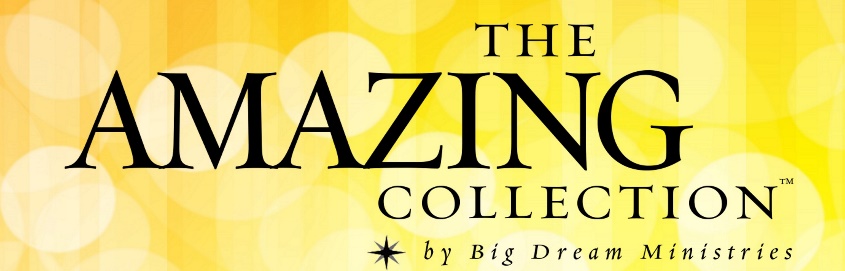 First
LastFirst
LastFirst
LastFirst
LastFirst
Last